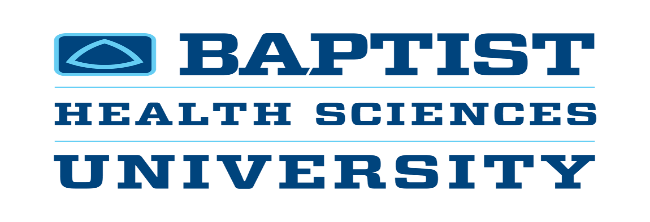 NEW EMAIL LOGIN INSTRUCTIONSEMAIL: http://mail.office365.com USERNAME: Firstname.lastname@baptistu.edu PASSWORD:  password will remain the same unless you changed it **Make sure you change your time zone to Central US/Canada if logging in for the first time.Downloading Outlook on your IPhone or AndroidHow to setup the Outlook app on your Android phoneTap the Play Store app, then.Tap in the Search Box.Type Outlook and tap Microsoft Outlook.Tap Install, and then tap Accept.Open the Outlook App and tap Get Started.Enter your full TC e-mail address, for. ...Firstname.Lastname@baptistu.eduEnter your TC password, and then tap Sign in.You will be asked to Add another account,Setting Up Outlook with Your Office 365 Email on Your iOS DeviceDownload the Microsoft Outlook app from the Apple App Store.Tap on the Outlook app Tap Get Started.Enter your campus email address and then tap Add Account. ...Firstname.lastname@baptistu.eduEnter your campus password and then tap Sign In. ...If you would like to add another email account, tap Add.